Анализаторы водорода в газах HY-OPTIMAНазначениеАнализаторы водорода HY-OPTIMA – это семейство приборов, объединенных общим принципом измерения, и предназначенных для надежного определения концентрации водорода в сложных, многокомпонентных смесях, в технологических	газах	процессов нефтепереработки и нефтехимии, в энергетических установках.МодификацииСерия 700 – поточные анализаторы водородаСерия 1700 – поточные анализаторы водорода в искробезопасном исполнении, дополненные ЖК дисплеем и клавиатуройСерия 2770 – поточные анализаторы водорода во взрывозащищенном корпусе, с ЖК дисплеем и беспроводным терминалом для программированияАнализаторУникальный принцип измерения основан на закономерностях растворения водорода в металлах, в частности в сплаве палладия и никеля. В этом процессе молекула H2 диссоциирует на атомы, которые из-за малых размеров проникают в полости между узлами кристаллической решетки.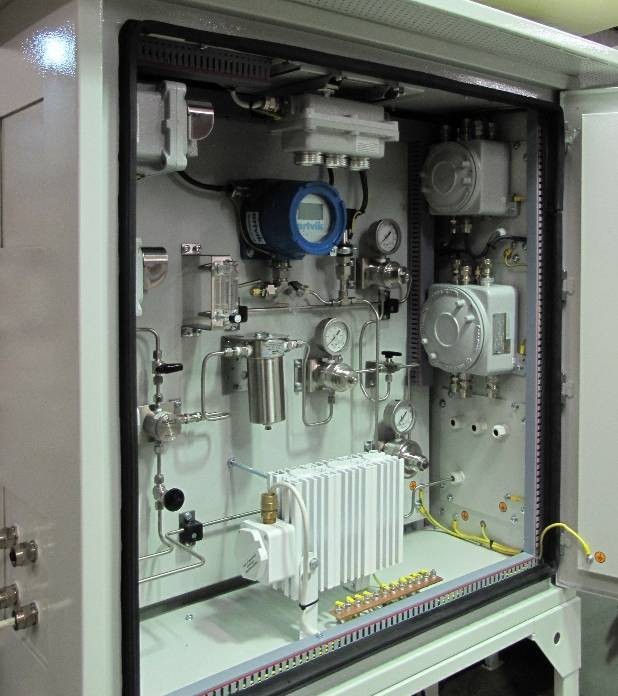 Растворенные в металле атомы водорода, меняют его электронные свойства. Поэтому появляется возможность связать относительное изменение измеряемых проводимости и емкости металла с концентрацией водорода в металле, следовательно, с его концентрацией в газе.В датчике анализаторов HY-OPTIMA одновременно осуществляется измерение сопротивления и емкости, что дает возможность определять концентрацию водорода в широком диапазоне - от единиц ppm до 100%.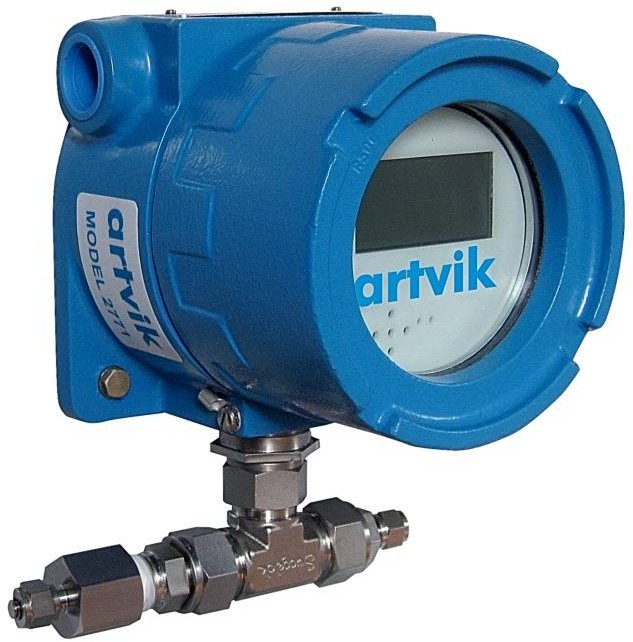 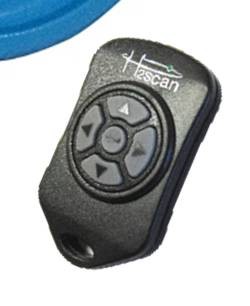 В отличие от других известных способов измерения, данный принцип селективен по отношению к H2, мало чувствителен к составу газа и наличию в нем разнообразных примесей.Анализатор и газовая схема, содержащая элементы системы отбора и подготовки пробы, могут быть поставлены в обогреваемом взрывозащищенном шкафу для обеспечения измерения в газах под давлением, имеющих в составе агрессивные примеси и конденсат воды или углеводородов.Программирование режимов работы анализатора осуществляется по интерфейсу RS232/422 или с помощью беспроводного терминала.ПриложенияНефтепереработка и нефтехимия: процессы каталитического риформинга и изомеризации, гидрокрекинг, доочистка хвостового газа установки Клауса, гидроочистка, водород в топливном газеЭнергетика: производство синтезгаза, водородное охлаждение генераторов, мониторинг электролизеровГазоразделение: чистые газы в производстве электронных компонентовОсобенностиБыстрое	и	точное	измерение	содержания водорода в режиме реального времениСелективность	к	водороду,	малая чувствительность к примесямРасширенные средства коммуникации, включая интерфейсы RS232/422Возможность калибровки по местуСпециальное исполнение для газов с высоким содержанием СО и H2SАнализаторы водорода HY-OPTIMAТехнические характеристикиИнформация для заказаСтандартная поставка:♦Беспроводный терминал (серия 2770)♦Искробезопасные барьеры (серия 1700)♦Руководство по эксплуатации на русском языкеПо дополнительному заказу:♦Искробезопасные барьеры интерфейса RS422ПараметрСерия70017002770Диапазон измерения, %0,5...1000,5...1000,5...100Абсолютная погрешность, %± 0,3 (0,5...10%)± 1 (10...100%)± 0,3 (0,5...10%)± 1 (10...100%)± 0,5 (0,5...10%)± 1 (10...100%)Время откликаменее 30 с (T90)менее 30 с (T90)менее 60 с (T90)Максимальная температура газа, С60С60С100СДавление газа, бар0…20…20…2Аналоговый выход4 – 20 мА или 0 – 5 В4 – 20 мА,искробезопасный4 – 20 мА,изолированный, активный, 650 ОмРелейные выходы2 + сигнализация неисправности, 60В, 1А2 + сигнализация неисправности, 60В, 1А2 + сигнализация неисправности, 240В, 5АИнтерфейсRS232 или RS422RS422,искробезопасныйRS232 и RS422Класс взрывозащиты-II1G Ex ia[ib] II H2II2G Ex d IIB+H2 T4 GbЭлектропитание10…26 В пост. ток 15 Вт5…28 В пост. ток, 10 Вт90…240 В, 50…60 Гц,15 ВтРабочая температура-20…+40 С-20…+40 С-20…+55 СГабариты, см23,6 х 8,6 х 3,526 х 8,6 х 3,560 х 60 х 25 с системой подготовки пробыИсполнениеIP64IP64NEMA 4X